30.12.2020                                                                                                                                       № 1862 пс.ГрачевкаО порядке предоставления и оформления документовдля установления и выплаты пенсии за выслугу лет лицам,замещавшим муниципальные должности и должностимуниципальной службы органов местного самоуправлениямуниципального образования  Грачевский районРуководствуясь Уставом муниципального образования Грачевский район и в целях исполнения пункта 5.1 Положения об установлении пенсии за выслугу лет лицам, замещавшим муниципальные должности и должности муниципальной службы в органах местного самоуправления муниципального образования Грачевский район Оренбургской области, утвержденного решением Совета депутатов от 14.05.2017 № 108-рс   п о с т а н о в л я ю:1. Утвердить Порядок предоставления и оформления документов для установления и выплаты пенсии за выслугу лет лицам, замещавшим муниципальные должности и должности муниципальной службы органов местного самоуправления муниципального образования Грачевский район, Оренбургской области согласно приложению 1.2. Утвердить типовые формы документов для установления пенсии за выслугу лет лицам, замещавшим муниципальные должности и должности муниципальной службы органов местного самоуправления муниципального образования  Грачевский район Оренбургской области, согласно приложению  2.3.Признать утратившим силу постановление администрации муниципального образования Грачевский район Оренбургской области  от 30.03.2015 №235п "Об утверждении порядка предоставления и оформления документов для установления и выплаты пенсии за выслугу лет лицам, замещавшим муниципальные должности, должности муниципальной службы в органах местного самоуправления муниципального образования Грачевский район Оренбургской области".        4. Контроль за исполнением настоящего постановления возложить на руководителя аппарата-начальника организационно-правового отдела администрации района  О.А. Бахареву.        5. Настоящее постановление вступает в силу со дня его подписания и подлежит размещению на сайте  www.право-грачевка.рф и на официальном информационном сайте администрации Грачевского района.Глава района                                                                                    О.М. СвиридовРазослано: администрации района, организационно-правовой отдел, финансовый  отдел, МКУ ЦБУ.                                                                                                                                Приложение  1                                                                                                                                к постановлению                                                                                                                                администрации района                                                                                                                                от  30.12.2020 №1862 пПорядокпредоставления и оформления документов для установленияи выплаты пенсии за выслугу лет лицам, замещавшиммуниципальные должности и должности муниципальной службыорганов местного самоуправления муниципального образования Грачевский район Оренбургской области1. Обращение за установлением пенсии за выслугу лет1.1. Заявление об установлении пенсии за выслугу лет подается в отраслевой (функциональный) орган администрации Грачевского района,  (далее - Работодатель), в котором заявитель замещал муниципальные должности и должности муниципальной службы органов местного самоуправления  муниципального образования Грачевский район.1.2. В случае ликвидации (реорганизации) Работодателя, заявление подается в орган местного самоуправления (его отраслевой (функциональный) муниципального образования, которым переданы функции ликвидированного (реорганизованного) Работодателя, либо в орган местного самоуправления, структурным подразделением которого являлся Работодатель.2. Порядок установления и выплаты пенсии за выслугу лет2.1. Работодатель в 10-дневный срок рассматривает поступившее заявление и готовит представление на установление пенсии за выслугу лет, о чем в письменной форме уведомляет заявителя. В случае отказа в установлении пенсии за выслугу лет в уведомлении излагается его причина.В случае если на момент обращения за пенсией за выслугу лет изменены названия муниципальных должностей и должностей муниципальной службы или они упразднены, изменен статус органов местного самоуправления в соответствии с действующим законодательством, ликвидированы или реорганизованы отраслевые (функциональные) органы администрации Грачевского района, а также в случае, если изменен размер денежного содержания по сравнению с размером, установленным на дату увольнения, то с целью определения размера среднемесячного заработка на момент обращения за установлением пенсии за выслугу лет Работодатель направляет в администрацию Грачевского района (специалисту по кадрам)  ходатайство о соотнесении должности муниципального служащего, обратившегося за установлением пенсии за выслугу лет, с Перечнем муниципальных должностей и должностей муниципальной службы органов местного самоуправления муниципального образования Грачевский район и (или) об определении индекса, размера денежного содержания, установленного на момент увольнения муниципального служащего, с приложением к нему справки о размере среднемесячного заработка для исчисления пенсии за выслугу лет лицам, замещавшим муниципальные должности и должности муниципальной службы органов местного самоуправления муниципального образования Грачевский район и копии трудовой книжки.Размер индекса денежного содержания определяется:1) для лиц, уволенных с муниципальной службы до 01.01.2013:путем соотношения оклада по занимаемой должности, установленного по состоянию на 31.12.2012, проиндексированного с применением пункта 4 статьи 1 приложения  1 к решению Совета депутатов от 15.07.2010 N 428-рс "Об утверждении Положения "О денежном содержании муниципальных служащих муниципального образования Грачевский район", к окладу, установленному на момент увольнения;2) для лиц, уволенных с муниципальной службы с 01.01.2013:путем соотношения оклада по занимаемой должности к окладу, установленному на момент увольнения.По результатам рассмотрения администрацией района ходатайства   Работодатель осуществляет индексацию размера денежного содержания, установленного на момент увольнения муниципального служащего, и определяет размер среднемесячного заработка на момент обращения за установлением пенсии за выслугу лет.2.2. Представление на установление пенсии за выслугу лет направляется в администрацию Грачевского района (специалисту по кадрам)                               с приложением к нему следующих документов:- заявления об установлении пенсии за выслугу лет;-справки о периодах работы, учитываемых при исчислении стажа муниципальной службы, дающего право на установление пенсии за выслугу лет;- справки о размере среднемесячного заработка для исчисления пенсии за выслугу лет лицам, замещавшим муниципальные должности и должности муниципальной службы органов местного самоуправления муниципального образования Грачевский район;- копии паспорта;- копии трудовой книжки;- копии военного билета, справки военного комиссариата (при наличии периодов военной службы по призыву);-заявления о перечислении пенсии за выслугу лет муниципальному служащему на лицевой счет в кредитном учреждении;-решение  администрации района по определению стажа муниципальной службы администрации Грачевского района  (в случаях, указанных в абзаце два пункта 2.1 настоящих Правил);-справка о размере среднемесячного заработка, установленного в результате индексации на основании решения администрации района по  определению стажа муниципальной службы администрации Грачевского района (в случаях, указанных в абзаце два пункта 2.1 настоящих Правил);-страховой номер индивидуального лицевого счета гражданина в системе обязательного пенсионного страхования (СНИЛС).Работодатель в целях подготовки представления на установление пенсии за выслугу лет направляет запрос в орган Пенсионного фонда РФ о предоставлении справки о размере назначенной страховой пенсии по старости (инвалидности) на заявителя.Заявитель может представить Работодателю справку о размере назначенной страховой пенсии по старости (инвалидности) из органа Пенсионного фонда РФ.2.3.Администрация Грачевского района в 10-дневный срок рассматривает поступившие документы и принимает решение об установлении пенсии за выслугу лет и ее размере в соответствии с решением Совета депутатов муниципального образования Грачевский район от 04.05.2017 № 108-рс "Об утверждении Положения об установлении пенсии за выслугу лет лицам, замещавшим муниципальные должности, должности муниципальной службы в органах местного самоуправления муниципального образования Грачевский район Оренбургской области, о чем письменно уведомляет заявителя.2.4.Администрация района (специалист по кадрам) истребует от Работодателя дооформления принятых документов в случае их несоответствия установленным настоящим постановлением формам.2.5.Администрация района производит индексацию пенсии за выслугу лет при централизованном повышении денежного содержания лицам, замещавшим муниципальные должности и должности муниципальной службы органов местного самоуправления муниципального образования Грачевский район.2.6. МКУ «Центр бухгалтерского учета и отчетности» Грачевского района   в соответствии с переданными полномочиями расчет и перерасчет пенсии за выслугу лет осуществляет:2.6.1.при принятии решения об установлении пенсии за выслугу лет;2.6.2.при увеличении стажа муниципальной службы, кроме того производит перерасчет пенсии за выслугу лет согласно пункту 5.3 Положения об установлении пенсии за выслугу лет лицам, замещавшим муниципальные должности и должности муниципальной службы в органах местного самоуправления муниципального образования Грачевский район Оренбургской области, утвержденного решением Совета депутатов муниципального образования Грачевский район от 04.05.2017 № 108-рс.2.6.3. при изменении в соответствии с федеральным законодательством размера страховой пенсии по старости (инвалидности), с учетом которой определена пенсия за выслугу лет.2.7. Выплата пенсии за выслугу лет приостанавливается лицам, замещавшим муниципальные должности и должности муниципальной службы органов местного самоуправления муниципального образования Грачевский район при исполнении ими полномочий члена Совета Федерации Федерального Собрания Российской Федерации, депутата Государственной Думы Федерального Собрания Российской Федерации, замещении ими государственной должности Российской Федерации, государственной должности Оренбургской области, муниципальной должности, должности государственной гражданской службы и должности муниципальной службы и возобновляется на прежних условиях со дня, следующего за днем прекращения указанных полномочий или освобождения от службы, либо по заявлению лица, имеющего право на ее получение, устанавливается вновь.2.7.1. В случае выезда лица, получающего пенсию за выслугу лет, на постоянное место жительства в другой субъект Российской Федерации, им подается заявление в администрацию района (специалисту по кадрам) о новом месте жительства и предоставляется копия паспорта, сведения о месте нахождения отделения Пенсионного фонда РФ, которым будет осуществляться выплата страховой пенсии по старости (инвалидности), о номере лицевого счета в кредитном учреждении для перечисления пенсии за выслугу лет.Администрация района  на основании поступивших документов о переезде получателя пенсии за выслугу лет на новое место жительства в другой субъект РФ выносит решение о приостановлении выплаты пенсии за выслугу лет и в течение 15 дней направляет запрос в Пенсионный фонд РФ по новому месту жительства получателя пенсии за выслугу лет о предоставлении справки о размере страховой пенсии по старости (инвалидности) заявителя.По получении справки о размере страховой пенсии по старости (инвалидности) из отделения Пенсионного фонда РФ по новому месту жительства заявителя  осуществляет расчет размера пенсии за выслугу лет и возобновляет ее выплату со дня ее приостановления.В последующем с целью определения размера пенсии за выслугу лет администрация района каждые 3 месяца направляет запрос в отделение Пенсионного фонда РФ по новому месту жительства заявителя о размере выплаченной ему страховой пенсии по старости (инвалидности).Индексация пенсии за выслугу лет лицам, выехавшим на постоянное место жительства в другой субъект РФ, производится в соответствии с подпунктом 2.6 настоящего Порядка.2.8. Администрацией района выплата пенсии за выслугу прекращается по основаниям, изложенным в пункте 2.4 Положения об установлении пенсии за выслугу лет лицам, замещавшим муниципальные должности и должности муниципальной службы в органах местного самоуправления муниципального образования Грачевский район, утвержденного решением Совета депутатов муниципального образования Грачевский район от 04.05.2017 № 108-рс.2.9. МКУ «Центр бухгалтерского учета и отчетности»  в соответствии с переданными полномочиями  ежемесячно представляет в финансовый отдел администрации Грачевского района платежное поручение на перечисление пенсии за выслугу лет в кредитные учреждения для зачисления на счета получателей пенсии за выслугу лет.2.10. Информация об установленной пенсии за выслугу лет подлежит передаче в Единую государственную информационную систему социального обеспечения (далее - ЕГИССО).Для получения персонифицированных сведений о заявителях при установлении пенсии за выслугу лет, администрацией района направляется запрос в ЕГИССО о предоставлении информации.3. Предварительная подготовка и представлениедокументов для установления пенсии за выслугу лет3.1. Работодатели ежегодно до 1 июля представляют в администрацию района (специалисту по кадрам)  предварительный список муниципальных служащих, претендующих на установление пенсии за выслугу лет в следующем году, для предварительного расчета потребности бюджетных ассигнований на организацию выплаты пенсии за выслугу лет с последующим их включением в бюджет муниципального образования Грачевский район на соответствующий финансовый год.Приложение  2к постановлениюадминистрации районаот30.12.2020  № 1862 пТиповые формыдокументов для установления пенсии за выслугу лет лицам,замещавшим муниципальные должности и должностимуниципальной службы органов местного самоуправлениямуниципального образования Грачевский район Оренбургской областиПриложение 2.1                                   Главе района                                   ________________________________________                                   ________________________________________                                   от _____________________________________                                                                                                             Ф.И.О. (полностью)                                   ________________________________________                                           (место жительства)                                   Дата рождения __________________________                                   Паспорт гражданина Российской Федерации:                                   серия ____________ N ___________________                                   выдан __________________________________                                   дата выдачи ____________________________                                   контактный телефон _____________________                                 Заявление    Прошу установить (произвести перерасчет) пенсию за выслугу лет.         Мне известно, что обо всех изменениях, влекущих за собой:    - изменение  размера  пенсии  за  выслугу  лет при изменении страховой пенсии  по  старости  либо страховой пенсии по инвалидности, поступлении на федеральную,  государственную  или  муниципальную  службу,  перемене  места жительства;    - прекращение выплаты пенсии за выслугу лет в случае назначения пенсии за  выслугу  лет  или ежемесячного пожизненного содержания в соответствии с федеральным  и  областным  законодательством  или установления пожизненного ежемесячного  материального  обеспечения,  дополнительной  пенсии за особые заслуги   перед   Оренбургской  областью,  выплачиваемой  за  счет  средств областного   бюджета,   либо  установления  ежемесячной  доплаты  к  пенсии (пенсиям),   выплачиваемой  за  счет  средств  организаций,  предприятий  и учреждений всех форм собственности,    я  обязан(а)  уведомить  в  3-дневный  срок  отдел кадров   администрации   Грачевского района   с  приложением  необходимых документов.    Я даю свое согласие Оператору _________________________________________    _______________________________________________________________________            (наименование организации, адрес места нахождения)    -   на   обработку,  в  том  числе  автоматизированную,  включая  сбор, систематизацию,  накопление,  хранение,  уточнение (обновление, изменение), использование,  распространение  (в  том  числе  передачу),  обезличивание, блокирование,  уточнение  следующих моих персональных данных: фамилия, имя, отчество,  дата  и  место  рождения,  адрес  места  жительства,  контактный телефон, паспортные данные, номер страхового свидетельства государственного страхования, идентификационный номер налогоплательщика, сведения о трудовом стаже  и  военной  службе,  о  работе, о заработке, о назначенной страховой пенсии, данных, номер расчетного счета, _______________________________ - в целях организации                        (иные сведения, указать)    выплаты  пенсии  за выслугу лет мне как лицу, замещавшему муниципальную должность  и должность муниципальной службы органов местного самоуправления муниципального образования Грачевский район;    -  на  передачу  моих  персональных данных третьим лицам (Операторам) с соблюдением  мер, обеспечивающих их защиту от несанкционированного доступа, при  условии,  что  передача  связана  с  обеспечением организацией выплаты пенсии за выслугу лет, а именно:    _______________________________________________________________________    Я  предоставляю  данное  согласие  на  следующий  срок: на срок выплаты пенсии за выслугу лет.    Настоящее  согласие  может  быть отозвано мною в письменной форме путем направления письменного сообщения об указанном отзыве в произвольной форме, если иное не установлено законодательством Российской Федерации.    "_____" ____________ 20__ г.                             ______________                                                                 подпись    Заявление зарегистрировано:    "_____" _______________ 20__ г.                           N ___________    _______________________________________________________________________          (Ф.И.О. специалиста, принявшего заявление (разборчиво))Приложение 2.2                                               В администрацию  Грачевского района                                               ______________________________                                                 Представление от __________ N ___                   на установление пенсии за выслугу лет___________________________________________________________________________(наименование органа местного самоуправления, отраслевого (функционального) органа администрации Грачевского района)представляет к установлению пенсии за выслугу лет___________________________________________________________________________                                 (Ф.И.О.)проживающего(ую) по адресу ________________________________________________замещавшего(ую) должность муниципальной службы _______________________________________________________________________________________________________муниципальную должность ___________________________________________________Имеющего(ую):    - Стаж муниципальной службы ___________________________________________    - Размер среднемесячного заработка (руб.) _____________________________    - Установленное процентное отношение к среднемесячному заработку _ (%).    Приложение: (перечень документов).    Руководитель    ___________________            ________________________                        (подпись)                    (расшифровка подписи)    МППриложение 2.3                   Уведомление N 1 от __________________    Гр. ___________________________________________________________________    Адрес _________________________________________________________________    Доводим  до  Вашего  сведения, что на Вас подготовлено Представление на установление пенсии за выслугу лет N ____ от ____________ 20___ г., которое_______________________ направлено  в администрацию Грачевского района,      (дата)для дальнейшего ее установления  и выплаты, о чем Вы будете дополнительно уведомлены.    Справочно:    - Стаж муниципальной службы ___________________________________________    - Размер среднемесячного заработка (руб.) _____________________________    - Установленное процентное отношение к среднемесячному заработку __ (%)    Руководитель ____________                      ________________________                  (подпись)                          (расшифровка подписи)МП                   Уведомление N 2 от __________________    Гр. ___________________________________________________________________    Адрес _________________________________________________________________    Доводим до Вашего  сведения,  что в  установлении пенсии за выслугу летмуниципальному служащему отказано по причине _____________________________________________________________________________.    Руководитель ___________________               ________________________                    (подпись)                       (расшифровка подписи)МППриложение 2.4                                                               Администрация   Грачевского района                      Решение от __________ N _______Об установлении пенсии за выслугу лети ее размера    Гр. ___________________________________________________________________    Адрес: ________________________________________________________________    1. Установлен:         Стаж муниципальной службы __________ лет ________ месяц    Размер среднемесячного заработка (руб.) _______________________________    Размер страховой пенсии по старости (инвалидности) (руб.).(без  учета  суммы  повышений фиксированной выплаты к страховой пенсии, приходящейся  на  нетрудоспособных  членов  семьи,  в  связи  с достижением возраста  80  лет или наличием инвалидности I группы, суммы, полагающейся в связи  с  валоризацией пенсионных прав в соответствии с Федеральным законом "О трудовых пенсиях в Российской Федерации", размера доли страховой пенсии, установленной  и  исчисленной  в  соответствии  с  Федеральным  законом  "О страховых  пенсиях",  а  также суммы повышений размеров страховой пенсии по старости  и  фиксированной  выплаты  при  назначении  страховой  пенсии  по старости впервые (в том числе досрочно) позднее возникновения права на нее,восстановлении  выплаты  указанной  пенсии  или назначении указанной пенсии вновь  после  отказа  от  получения  установленной  (в  том числе досрочно) страховой пенсии по старости).    2.Наличие основания, установленного решением Совета депутатов муниципального образования Грачевский район от 04.05.2017 №108-рс "Об установлении пенсии за выслугу лет лицам, замещавшим муниципальные должности, должности муниципальной службы в органах местного самоуправления муниципального образования Грачевский район     Процентное отношение к среднемесячному заработку __________________ (%)    Расчет пенсии за выслугу лет __________________________________________    Установить пенсию за выслугу лет    с __________ по ________ в размере ______ (руб.) ____ (коп.)    Специалист по кадрам    __________             ___________________________    (подпись)                  (расшифровка подписи)    МППриложение 2.5                     Уведомление от __________________    Гр. ___________________________________________________________________    Адрес _________________________________________________________________    Доводим  до  Вашего сведения, что  решением  администрации Грачевского района                                                     от   _______ № ________ Вам установлена пенсия за выслугу лет с __________________ 20___ г.    1. Пенсия за выслугу лет установлена в размере _________ руб. ____ коп.    2.  Общий  размер  Вашей  страховой пенсии по старости, либо  страховойпенсии по инвалидности и пенсии за выслугу лет составляет __ (руб.) __ коп.    3. Размер пенсии установлен по состоянию на _______________________ и всоответствии с решением Совета депутатов муниципального образования Грачевский район от 04.05.2017 №108-рс "Об установлении пенсии за выслугу лет лицам, замещавшим муниципальные должности, должности муниципальной службы в органах местного самоуправления муниципального образования Грачевский район Оренбургской области  подлежит  перерасчету  при  изменении  в соответствии с федеральным  законодательством  размера  страховой пенсии по старости, либо страховой пенсии  по  инвалидности, с учетом которой определена  пенсия  за выслугу лет,  и индексации  пенсии  за  выслугу  лет  при  централизованном повышении денежного содержания лицам, замещавшим муниципальные  должности и должности  муниципальной  службы  органов  местного  самоуправления  Грачевского района, без уведомления.Глава администрации         ____________            _________________________                                                   (подпись)                     (расшифровка подписи)МППриложение 2.6СПРАВКАО периодах работы, учитываемых при исчислении стажамуниципальной службы, дающего право на установлениепенсии за выслугу лет____________________________________________________(Ф.И.О.)замещавшего(ей) муниципальную должность________________________________________________(полное наименование должности и места работы)должность муниципальной службы____________________________________    Стаж муниципальной службы составляет _____________    Основание: _______________________________________    Руководитель                       _______________ Ф.И.О.    Специалист по кадрам               _______________ Ф.И.О.    МППриложение 2.7_____________________________________________________(наименование органа местного самоуправления, отраслевого (функционального) органа администрации Грачевского района)                                                                                            Списокмуниципальных служащих, претендующихна установление пенсии за выслугу летв 20 _____ году.Руководитель             _______________        _______________________                               (подпись)             (расшифровка подписи)    МППриложение 2.8                                           В  администрацию Грачевского района                                           ________________________________                                           от _____________________________                                           ________________________________                                           проживающего (ей) с. Грачевка,                                           ________________________________                                           ________________________________                                           (конт. тел.) ___________________                                 Заявление    Прошу  пенсию  за  выслугу лет перечислять на лицевой счет N __________открытый в кредитном учреждении _________________________________________.                                    (наименование кредитного учреждения)"___" _______________ 20__ г.  ________________  (_______________________)         (дата)                   (подпись)             (Ф.И.О.)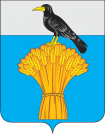 АДМИНИСТРАЦИЯ  МУНИЦИПАЛЬНОГО ОБРАЗОВАНИЯ  ГРАЧЕВСКИЙ  РАЙОН  ОРЕНБУРГСКОЙ ОБЛАСТИП О С Т А Н О В Л Е Н И Е1. Стаж, требуемый для назначения пенсии за выслугу лет лицам, замещавшим муниципальные должности и должности муниципальной службы органов местного самоуправления муниципального образования  Грачевский район_______ лет ______ месяцев2. Стаж муниципальной службы мужчинам не менее 15 лет, женщинам не менее 12 лет 6 месяцев, и уволен (освобожден) с муниципальной службы до 01.01.2017_______ лет ______ месяцев;дата увольнения __________(число, месяц, год)3. Стаж муниципальной службы не менее 20 лет на 01.01.2017_______ лет ______ месяцев4. Стаж муниципальной службы не менее 15 лет на 01.01.2017, и приобретено до 01.01.2017 право на страховую пенсию по старости (инвалидности) в соответствии с Федеральным законом от 28.12.2013                    N 400-ФЗ "О страховых пенсиях"_______ лет ______ месяцев;дата приобретения права на страховую пенсию ________________________(число, месяц, год)NДата приема и увольненияДата приема и увольненияДата приема и увольненияСведения о работеОснование (дата, N приказа)NчисломесяцгодФ.И.О.Дата рожденияМесто жительства (регистрация по месту жительства)Занимаемая должностьРазмер среднемесячного заработка, в т.ч. оклад (руб.)Стаж муниципальной службы (на 01.01. следующего года)Примечание1234567